      Chesterbrook Academy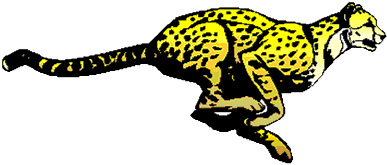 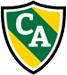 Café Lunch Program2016-2017After careful consideration of family feedback and review of other private school meal plans, we are happy to announce that for 2016-2017 will offer a Café Lunch menu.  Purpose:  		To provide lunch for children attending Chesterbrook Academy.Days: 	Beginning September 6th, every day when school is in session for a full day.Milk:	Milk will be provided to the students who purchase lunch. If you would like to just purchase milk for your child you may do so for $85.00 for the entire school year.Price:	The price of the meal depends upon the meal selected and items chosen. Most lunches are $5.00.Enrollment:	The enrollment form for the month of September and appropriate payment is due NO LATER than August 30th.Payment:		Check payment for entire month. Make check payable to: CBACommunication:	Questions regarding meal service or payment should be directed to Paige Kerrigan at paige.kerrigan@nlcinc.com.PTO Lunch: 	The last Friday of the month is a casual dress day and a lunch offering sponsored by our PTO.  Information will be forthcoming from the PTO.ALL STUDENTS MUST BRING LUNCH FROM HOME THE FIRST WEEK OF SCHOOL.